Конкурс «Учитель года-2012»Урок математики в 5-м классе "Сложение и вычитание дробей с одинаковыми знаменателями"Урок проведен Ермолаевой М.В. 26 января 2012 года  Цели урока:Образовательные: обобщить и систематизировать знания об обыкновенных дробях; закрепить и усовершенствовать навыки действия над обыкновенными дробями, навыки сравнения обыкновенных дробей. Развивающие: навыки реализации теоретических знаний в практической деятельности; сообразительность, стремление к преодолению трудностей; интеллектуальные навыки (мыслительные операции: анализ, синтез, сравнение, обобщение).Воспитывающие: чувство ответственности за качество и результат выполняемой работы; культуру общения, коммуникабельность (умение слушать друг друга, учителя, отстаивать свою точку зрения). Тип урока Урок применения знаний, умений и навыков. Повторительно-обобщающий.Вид урока: Урок теоретических, практических и самостоятельных работ.Формы проведения:Урок обобщения и систематизации знаний, умений и навыков:– фронтальный опрос;
– опрос в паре;
– индивидуальная работа.Методы: – вопросно-ответный (ученик – учитель, учитель – ученик);
– алгоритмический;
– иллюстративно-объяснительный;
– мыслительные операции.План урока:Организационный моментМотивация урокаАктуализация опорных знанийОбобщение и систематизация знаний, умений и навыков.Подведение итогов урока. Домашнее задание. Рефлексия. Оборудование: ноутбук, мультимедиапроектор, экран, раздаточный материалХод урокаI. Организационный момент./ Учитель входит в класс со словами/:Друзья мои! Я очень рада
Войти в приветливый наш класс
И для меня уже награда
Вниманье ваших умных глаз.II. Мотивация урока.– Сегодня у нас не совсем обычный  урок, а урок - презентация.  Мы с вами должны обобщить и систематизировать знания о правильных и неправильных  дробях, закрепить и усовершенствовать навыки действия с обыкновенными дробями, в частности, сложение и вычитание дробей с одинаковыми знаменателями.III. Актуализация опорных знаний.(Цель: закрепить знания теоретического материала в устной форме.).-Что такое дробь?-Из чего состоит дробь?-Какая дробь называется правильной? Неправильной?-Как сравнить две дроби с одинаковыми знаменателями? А с разными знаменателями?-Как выполнить сложение (вычитание) дробей с одинаковыми знаменателями?   Устная работа с классом:А)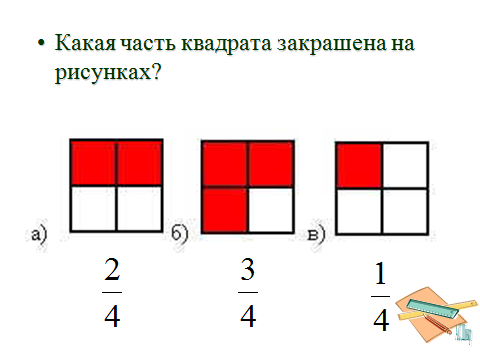 Б) Нахождение доли числа: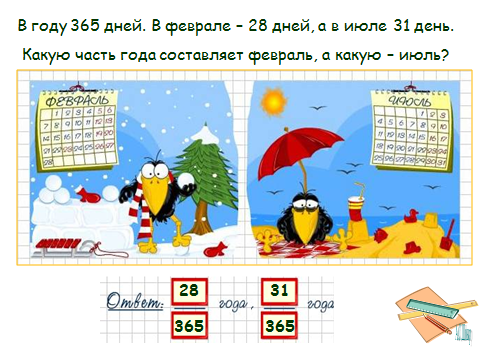 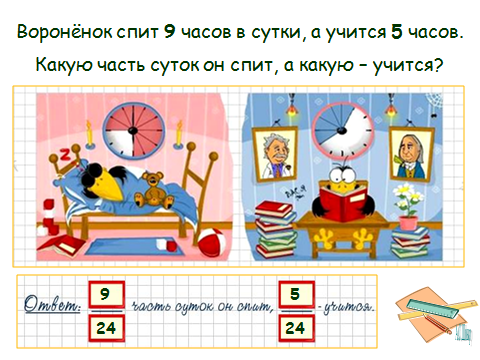 Длина пойманной воронятами змеи 60 см. Какую часть метра составляет длина змеи?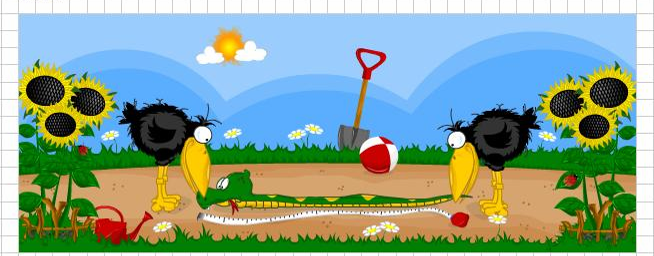 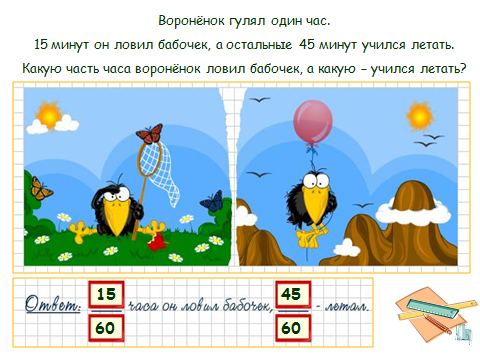 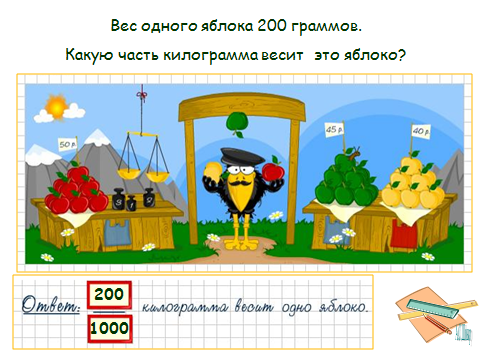 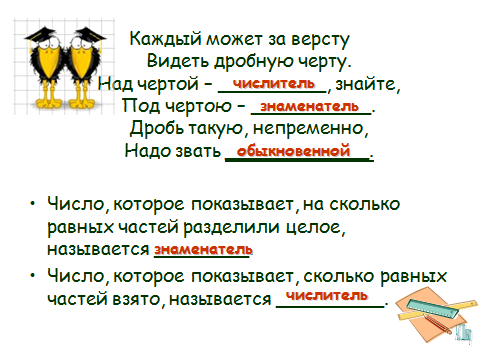 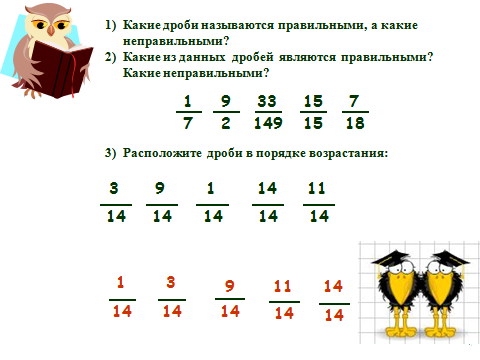 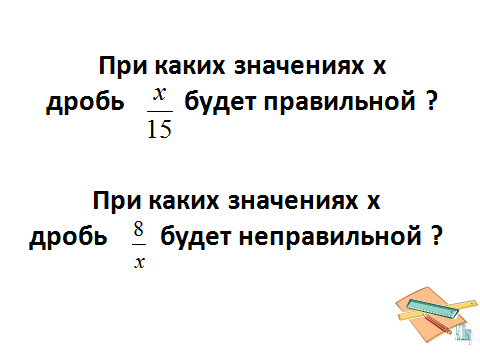     IV.  Обобщение и систематизация знаний, умений и навыков.Итак, тема нашего сегодняшнего урока: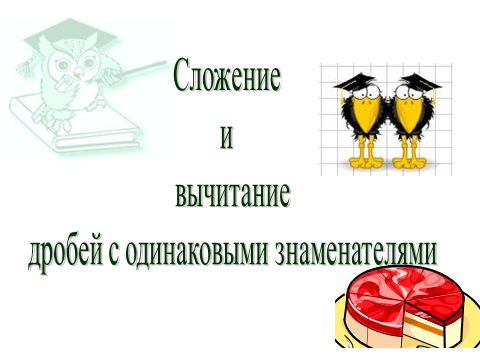 Посмотрите, что за дроби  Они обыкновенные.
Проведем сегодня с ними  Действия мгновенные. Давайте поможем воронятам справиться с задачей.На тарелке было 17 конфет. 2 конфетки взял один вороненок, 3-другой. Какой поставим вопрос, чтобы задача решалась сложением, вычитанием?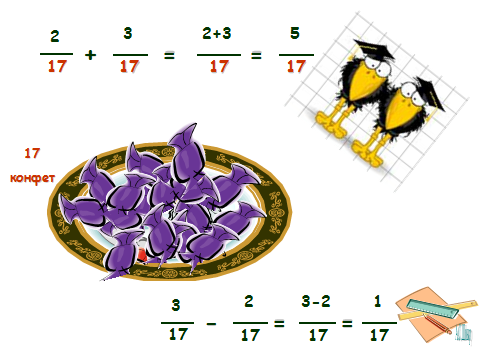 Тренировочные упражнения.(Цель: закрепить навыки действия над обыкновенными дробями.)А) С.157 №1011(устно)Б) С комментированием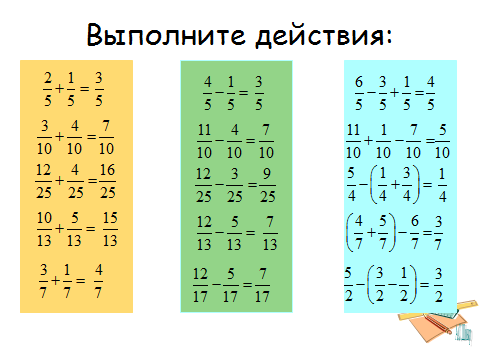 В) Решение задач №1014,1015,1017Г) Заполни пропуски (составить примеры)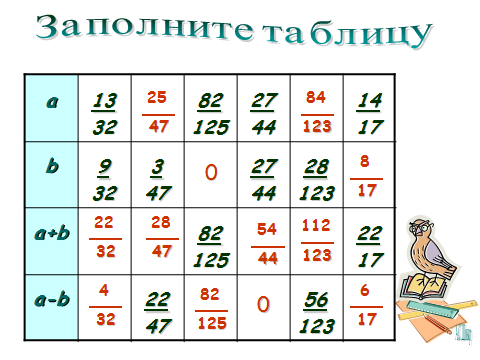 Обобщение по уроку.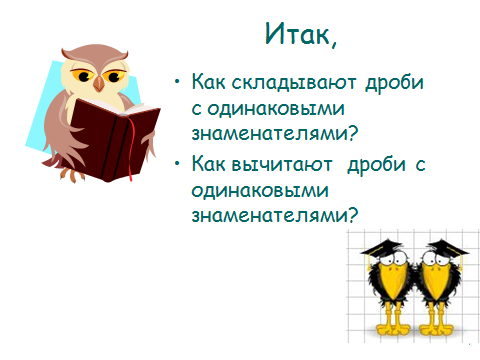 Домашнее задание. 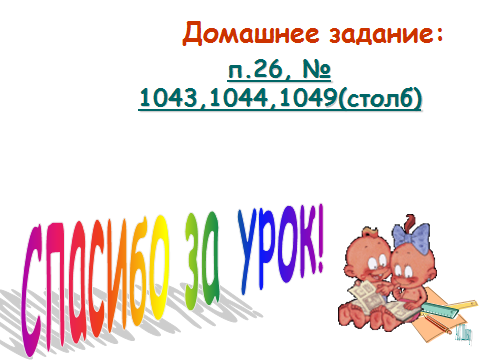 V. Итог урока.– А сейчас, ребята, порефлексируйте: оцените свою деятельность на уроке. Полностью ли вы реализовали себя? – Вы справились со всеми заданиями. Я довольна вашими успехами! (Оценки за урок.)Время урока прошло
Я вам, ребята, благодарна
За то, что встретили тепло
И поработали ударно.– Спасибо за урок! И за любовь к дробям! Урок окончен. 